Liebe Schwestern und Brüder!					25. Mai 2020Ich bin dankbar, dass es nun wieder möglich ist, gemeinsam Gottesdienst zu feiern, 
wenngleich nur unter eingeschränkten Bedingungen.Taufen und Trauungen nur im engsten Familienkreis (bis 10 Personen)Begräbnisse im kleinen Rahmen (bis 30 Personen)Erstkommunion und Firmung werden verschobenEs finden vorerst alle Gottesdienste – sofern nicht anders angegeben - in der Stiftskirche statt.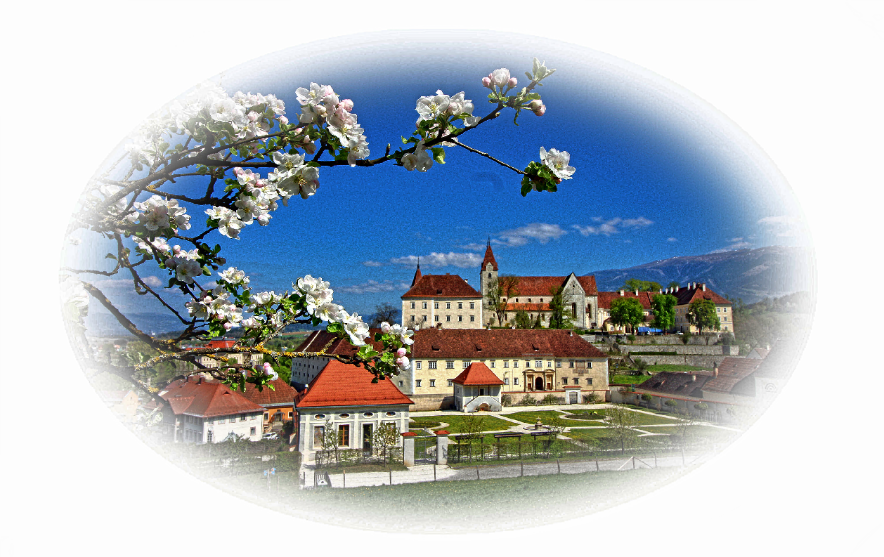  Sonntags: 08.00 und um 10.00 Uhr, Gottesdienst, StiftskircheMontags:  17.00 Uhr Vesper mit Messe, Stiftskirche Dienstags, Mittwochs und Freitags um jeweils 6.45 Uhr Gottesdienst, Stiftskirche Donnerstag um 08.00 Uhr, Gottesdienst, StiftskircheAuch sind Sie herzlich eingeladen, das Mittagsgebet um 12.00 Uhr und 
die Vesper um 18:00 Uhr gemeinsam mit uns zu beten.Die Maiandacht findet am Donnerstag, 28. Mai in der Oase im Mühlviertel um 19. 30 Uhr  statt.Pfingstsonntag, 31. Mai um 8.00 Uhr Hl Messe  u. um 10.00 Uhr Festgottesdienst „Berliner Messe von Arvo Pärt“  mit Stiftskapellmeister Edward Münch, Solistin Birgit Stöckler u.a. in der Stiftkirche.
Pfingstmontag, 1. Juni Segensandachten am Josefberg um 9.00, 9.30, 10.00 u. 10.30 Uhr.Wallfahrt und Hl. Messe am Samstag, 6. Juni Josefbergkirche, 15.00 Uhr; Treffen 14.30 Uhr Freitratte.Zu Fronleichnam, Donnerstag, 11. Juni, um 9.30 Uhr, findet eine Feldmesse im Konviktsgarten mit Prozession in den Barockgarten statt. Die Agape entfällt heuer.
Die Konzerte und Festmessen im Rahmen des St. Pauler Kultursommers mussten leider aufgrund der 
Covid 19-Maßnahmen heuer abgesagt werden. 
Das Stiftsmuseum mit der "Ausstellung 2020" Lichtgestalt und Schattenwelt 300 Jahre 
Fürstabt Martin II. Gerbert (1720-1793) öffnet am 27. Juni wieder die Pforten!Alle Sommer-Termine am Benedikt Pilgerweg mussten leider bis Herbst vorerst abgesagt werden.
Für weitere Fragen, Sorgen und Anliegen stehen wir Ihnen gerne zur Seite. So erreichen Sie uns: Stiftspfarramt St. Paul: Tel.: 04357 2019-54, E-Mail: stiftspfarrestift-stpaul.at
home: http://www.kath-kirche-kaernten.at/stpaul-lavanttal	www.stift-stpaul.atBleiben Sie gesund!       Ihr P. Maximilian Krenn OSB